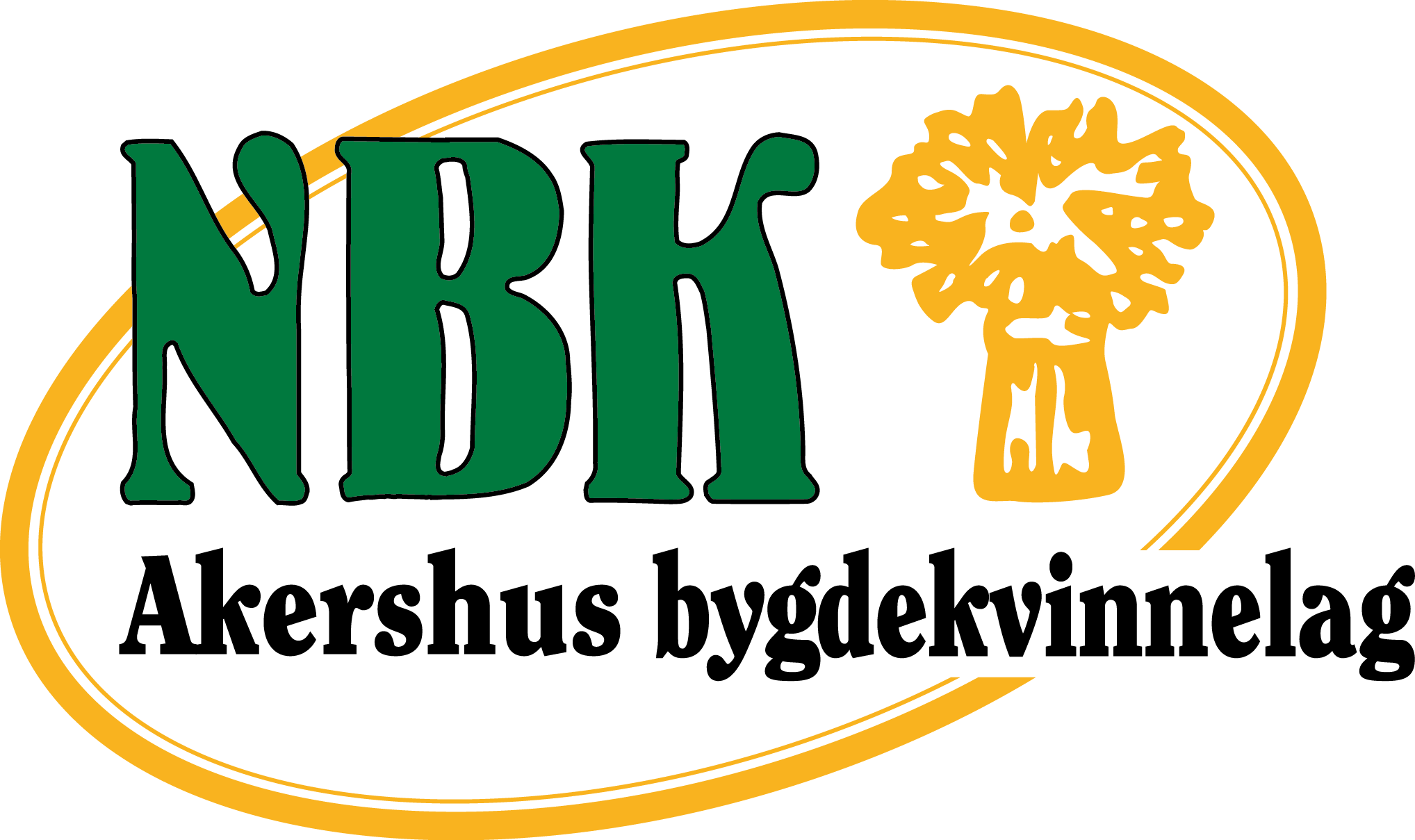 Årsmelding Akershus Bygdekvinnelag 2016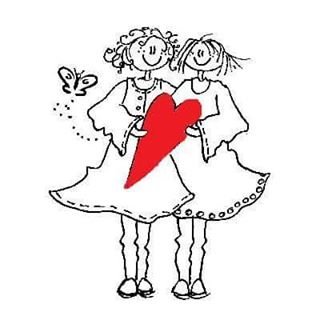 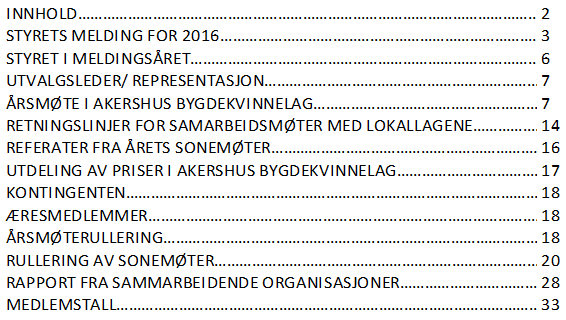 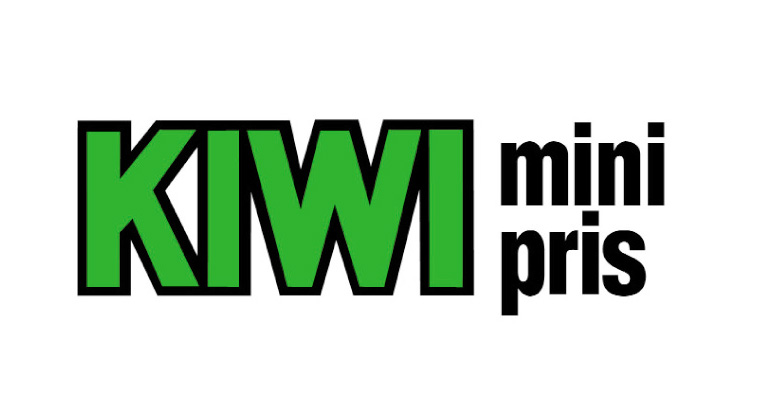 RælingenSTYRETS MELDING FOR 2016Formålsparagrafen
”Lagets formål er å samle kvinner som ser betydningen av aktive bygdemiljø og primærnæringene. Norges Bygdekvinnelag er en partipolitisk nøytral organisasjon som skal ivareta kvinnenes og bygdefolkets kulturelle, sosiale og økonomiske interesser og bygge på likeverd, demokrati og kristen kulturarv.”VisjonBygdekvinnelaget – møteplass for aktive kvinnerAntall medlemmerAkershus Bygdekvinnelag har 22 lokallag. Medlemsoversikten pr. 31.12.16 viser 1086 registrerte medlemmer, inkl. Oslo. Jubilanter i meldingsåretNittedal/Hakadal har hatt 80 års jubileum Styret gratulerer jubilanten.VervingNorges Bygdekvinnelag har innført faste årlige verveuker i uke 5/6.Vi oppfordrer til verving gjennom hele året. SPØR EN VENN. Akershus Bygdekvinnelag bidrar med boka Mattradisjoner i Akershus som velkomstgave til alle nye medlemmer.. SonemøterTema for sonemøtene var: Ville vekster, Den store koftejakten, Saltets historie og Økt antall flyktninger- grunn til uro?  Se referatene fra møtene på side 16.SonestyremøterSonestyremøtene avholdes i siste halvdel av november måned. For mer informasjon, se side 14. Kurs og konferanse4 representanter fra styret deltok på Norges Bygdekvinnelags landsmøte i Lyngdal 2.og 3. juni. Hele styret deltok på Norges Bygdekvinnelags Organisasjonskurs for fylkeslag i Hurdal fra 21. og 22.oktober.Tillitsverv i Norges BygdekvinnelagFylkesstyremedlem Marit Bjerke Tomter var medlem (2014-2016) av Norges Bygdekvinnelags organisasjonsutvalg. Irene Furulund ble i 2016 gjenvalgt som sentralstyremedlem i Norges Bygdekvinnelag.Fylkeslederkonferansen 2016Marit deltok på konferansen i OsloAktiviteter i 2016Engasjementet er stort i alle lokallagene. Styret ønsker gjennom vår arbeidsplan å bistå og oppmuntre til at dette gode arbeidet fortsetter.For å styrke styrearbeidet i lokallagene holdt Inger Johanne Sveen organisasjonskurs på inspirasjonsseminaret i forbindelse med årsmøtet i mars. Vi arrangerte 2 Jordvernmøter i løpet av 2016, (ett i Frogn og ett i Nes), slik at hele fylket ble dekket. Innledningen til møtene var:Skal vi produsere mat – eller bo på matjorda!Matjord er en knapphetsressurs – og vi må påvirke nedbyggingen!Hva er Jordvern? Det innebærer å ta vare på- og sikre, at den beste jorda brukes til å produsere mat. Vi vil ha sterkere vern av matjorda. Vi vil ha kortreist mat, dvs. mat produsert i Norge. Mat vi kan være sikre på er produsert etter dagens normer og regler.Norsk matproduksjon er viktig for vår selvforsyning.Matjorda bygges ned i en takt som ikke er bærekraftig for fremtiden.Vi lever lenger, og blir dermed flere og flere. Produserer vi mat til egen befolkning, avlaster vi verdensmarkedet og kan holde prisene nede for dem som trenger det.Med en selvforsyningsgrad på under 50 prosent og mangel på kornlager, har aldri Norges matforsyning vært mer sårbar en i dag. Våre barns tilgang på mat - har en verdi vi må beskytte Vi må ta ansvar før det er for sent. Matjord er en resurs som ikke kan erstattes.Kommunene tar ikke dette på alvor, så en mer sentral styring må til, for å håndheve jordvernet. Matjorda må få et sterkere juridisk vern. Vi må jobbe mot en 0 visjon.Bare 3 % av vårt landareal er matjord. Den beste matjorda er på Østlandet, og det er her presset er størst. Er det viktigere å bosette seg på matjorda, spise mat som har blitt fraktet halve kloden rundt, mens andre ikke får mat og hva skjer når kornlageret er tomt. Leder i Norges Bygdekvinnelag- Ellen Krageberg, Landbruksdirektør Morten Ingvaldsen, Ann Kristin Knudsen- Akershus Bondelag og leder i Jordvern Oslo/Akershus, Øyvind Kjølberg deltok på møte på Folkvang. På Årnes var Ingvaldsen byttet ut med Ståle Bakstad.Vi hadde ønsket oss langt bedre oppslutning på et alvorlig tema som berører oss alle. Akershus er under stort press. I Frogn møtte det ca 25, og bortimot 30 på Årnes. 17. januar 2017 hadde vi lagt opp til møte med yngre bygdekvinner. Politikvinnen Bente Hauger, som foredragsholder. Tema for dette møtet var forebyggende arbeid mot rusmisbruk.På årets hittil glatteste dag, klarte ca 40 stykker å komme seg til dette viktige møtet i Oslo.En meget engasjert, tydelig og klar Dame med svart genser. På ryggen sto det ”BRY DEG"!En prisbelønnet Dame, for sitt enorme engasjement innen ungdom og rus!Den første kvinnelige hundefører i politiet! Fostermor for 20 ungdommer med rusproblemer.Hun har satt seg i respekt hos rusavhengige i Oslo. Hun hilser på dem, bryr seg, viser omsorg.Hun reiser rundt på skoler, med ungdom til ungdom.Hun tok oss med i en ”verden” som nesten ikke er til å skjønne. Med stor innlevelse satte hun oss inn i alle de ”muligheter” som finnes på markedet. Det er stoff og rus-midler i alle kategorier. Hvor lett og enkelt man får tak i ting, og mye til en veldig billig penge. Bestiller på nett og det ligger i postkassa. Blir det borte, får du nytt gratis. Man handler et par ting i matvarebutikken, blander sammen, og får et livsfarlig resultat. Det er bare kreativiteten som setter grenser.Det handler om å opplyse, bry seg og vise omsorg. Hvor er ungdommen! Når kommer de hjem og hvordan! Som foreldre må man være der. Bry seg! Ta ansvar! Rus er blitt et samfunnsproblem. I hver 10. bil du møter på veien, kjører en rusa person. Folk ruser seg for å klare jobben. Dette må vi ta innover oss, slutte å være naive og tenke det gjelder ikke oss. Dette rammer alle miljøer. Dette rammer mors beste barn! BRY DEG!!!Alle lokallagene i Akershus Bygdekvinnelag er nå på Facebook. For å styrke dette arbeidet rundt omkring i lagene, arrangerte vi kurs for nett -og facebook ansvarlige 24 januar 2017 i Oslo. Dette er en videreføring av to kurs holdt i 2016.I 2016 opprettet styret en ny Facebookgruppe «Akershus bygdekvinnelag Vinn over svinn». Dette er en videreføring av arbeidet med matkalenderne i 2015. Her kan alle bidra. Vi ønsker oss mer aktivitet.Prosjektet «Bygda i Bevegelse» har bidratt til mye aktivitet i lagene.Råvareaksjonen 2016 – 2017 har tema « Ville vekster». Dette var tema på flere av sonemøtene og ellers på møtene rundt omkring i lagene.  For å imøtekomme interessen for tradisjonsmat og norske råvarer har Norges Bygdekvinnelag opprettet nettsiden: Tradisjonsmat.no. Meningen med denne siden er at vi her skal samle oppskrifter som er typiske for hvert fylke i Norge. Kontaktperson for Akershus Bygdekvinnelag er Eva Øvren.Akershus Bygdekvinnelag har sendt ut sommerbrev og julebrev til lokallagene. Flere av lokallagene har bearbeidet og publisert leserinnlegg fra Norges Bygdekvinnelag.. AvtalerAkershus Bygdekvinnelag har kjøpt tjenester fra Leira Regnskap SA. Oppdragsavtalen omfatter følgende tjenester: Regnskap, lønn, årsoppgjør og budsjettering.Akershus Bondelag har sitt kontor på Hvam i Nes. Kontortjenesten omfatter sentralbord og mottak og sortering av post. Fylkesstyret har hatt møtene i 2016 i Norges Bygdekvinnelags lokaler. Fra 2017 har vi møter i Hollendergaten.Vi har et godt og meget nyttig samarbeid med Norges Bygdekvinnelag, Akershus Bondelag og Akershus Bygdeungdomslag og takker dem for et godt arbeidsår.Til slutt til våre medlemmer, som er de viktigste aktørene i lagarbeidet:Tusen takk for godt og inspirerende samarbeid i året som har gått! Styret i meldingsåretLeder:		Marit Bjerke Tomter			48 06 68 18		Narvestad gård			mtomter@hotmail.comNedre Rælingsvei 744						2009 NordbyNestleder:	Anne-Kristine Moen			90795687				Morkvegen 6				ankr-moe@online.no		1929 AuliFra august overtok Jorun Henriksen som nestlederSekretær:	Bodil Berg				97169636Bjerkeveien 12			bb-berg@online.no1408 KråkstadKasserer:	Eva Øvren				95 91 61 39		Hagavegen 404			evaovren@online.no 		1929 AuliStyremedlem:	Liv-Kristin Brattum			40460126		Jerpåsveien 10			livkr.brattum@hotmail.com			1383 Asker	  			Styremedlem: Jorun HenriksenFra august overtok Line S Lunder som styremedlem		Studieleder	Jorun Henriksen			90 17 48 87		Klommesteinvn. 18			jorun@hauergaard.no 		1449 Drøbak				 AB-repr.	Ann-Kristin Knudsen			41 24 74 40		Erikstadveien 321			annkknud@gmail.com 		1555 SonABU-repr:	Julie Tannum				97148635		Kroerveien 400			info.akershusbu@gmail.com		1540 VestbyFra oktober overtok Andrea Skovseth som ABU-representant		Nedre Hagav	355			46 89 28 48			2150 Årnes			            tevling.akershusbu@gmail.com1. vara		Line S. Lunder			41 55 52 53		Frøyhovalleen 36			line@lunder-as.no 		1929 Auli									 Fra september overtok Christine S Eriksrud		 97 53 38 10		Hafsteinv 23		1960 Løken				christine.eriksrud@gmail.com		Kontoret: 			     	63 90 44 40		Akershus Bygdekvinnelag		akershus.nbk@bygdekvinnelaget.no 		Hvamsvegen  696 		2165 Hvam UTVALGSLEDERE/REPRESENTASJONRep. til AB-styret: 	Marit Bjerke Tomter	Vara: Liv Kristin Brattum Rep. til ABU-styret:  	Eva Øvren		Vara: Jorun HenriksenHjemmeside:		Eva ØvrenFacebook: 		Jorun HenriksenUnge Bygdekvinner:	Jorun Henriksen Delegater til Norges Bygdekvinnelags årsmøte 2. – 4.6. 2016 var:Marit Bjerke Tomter, Jorun Henriksen, Eva Øvren og Anne Kristine Moen.Vara: Liv Kristin Brattum, Line S Lunder, Christine S Eriksrud og Cathrine RøsseggAKERSHUS BYGDEKVINNELAGS ÅRSMØTE 2016Årsmøtet ble holdt på Losby Gods med Lørenskog og Skedsmo som vertslag. Årsmøtet ble ønsket velkommen av lederen i Lørenskog Bygdekvinnelag, Helen Østbye. Hun ønsket velkommen til Losby Gods og Losbygrenda. Deretter ønsket lederen av Skedsmo Bygdekvinnelag Eva Ullereng velkommen til årsmøtet. Hun fortalte om Skedsmobygda med Lillestrøm by som et naturlig og pulserende midtpunkt. Hun avsluttet med å synge Leirsund -sangen. Deretter ønsket varaordfører Ernst – Modest Herdieckerhoff velkommen til Losby og Lørenskog kommune. En kommune som hadde utviklet seg fra lands - og skogbruksbygd til en forstad til Oslo. Blomster og ønske om et godt årsmøte ble overrakt leder Marit Bjerke Tomter av Helen Østbye.Det var 55 stemmeberettigede til stede. Innkalling og saksliste ble godkjent. Inger Johanne Sveen, rådgiver i organisasjonsavdelingen i Norges Bondelag ble valgt til møteleder. Hun ledet årsmøtet på en grei og profesjonell måte. Helen Østbye og Solveig L Sletten ble valgt til å skrive under protokollen sammen med leder.Leders taleMarit Bjerke Tomter startet sin tale med at det hadde vært et lærerikt og aktivt år. Det hadde vært fylkesledersamling, inspirasjonsseminar, medlemstur til Mosambik og møte med alle dere flotte bygdekvinner.I Bygdekvinnelaget har vi en rød tråd som går fra lokallagene via fylkeslaget og til sentralleddet. Den røde tråden finner vi bl.a. i like vedtekter, felles satsningsområder og felles opplevelser. Flere lag i Akershus Bygdekvinnelag har sendt kommentarer til den store vedtektsendringen, som organisasjonsutvalget har gjennomført på oppdrag fra Norges Bygdekvinnelag.I Akershus har vi for øyeblikket 23 lokallag. Hun takket for det store engasjementet lokallagene utviser. De setter lokalsamfunnet på kartet! Når man leser kapitelet om aktivitetene i lokallagene og ser på spennet i aktivitetene er det både til å bli stolt og glad av.  Vi har fått 110 nye medlemmer i år. Dette viser engasjement og pågangsmot i vervearbeidet.Norges Bygdekvinnelag ønsker å synliggjøre all den gode aktiviteten som skjer i regi av lokallagene våre. De har derfor satt opp prisen: «Årets Lokallag».I tillegg har Bygdekvinnelaget engasjert seg i Aksjon sunn matglede, både gjennom arbeid i skolen og i lokallagene. Kalenderne som var igjen etter Prosjektet «Vinn over Svinn», ble delt ut til skoler og barnehager. Prosjektet Bygda i bevegelse har fokus på turglede, varierte aktiviteter og turmat. Det jobbes med å få nettsidene i Norges Bygdekvinnelag opp å stå. Akershus Bygdekvinnelag har satset på facebook. Det har vært vellykket.Hun avsluttet med et dikt av Halldis Moren Vesaas «Lykkelege hender»og med følgende sitat fra ei i styret: Jeg føler meg hjemme i Bygdekvinnelaget. Jeg er ei Bygdekvinne.Vedtak: Leders tale tas til orienteringSak 7: Årsmelding for 2015Sekretær Bodil Berg presenterte årsmeldingenVedtak: Årsmeldingen med endringer ble godkjentSak 8: Regnskap for 2015Kasserer Eva Øvren presenterte regnskapet.Vedtak: Regnskap for 2015 ble godkjentHilsningerAnn-Kristin Knudsen takket for invitasjonen og hilste fra Bondelaget. Hun hilste også fra lederen i Akershus Bondelag, Sigurd Enger, som dessverre ikke kunne komme. Istedenfor møtte Stig Ullereng fra Skedsmo Bondelag. Ann Kristin fortsetter som representant fra bondelaget i styret i Akershus Bygdekvinnelag. Hun gledet seg til videre samarbeid.Turid Jødahl takket for innbydelsen og ønsket med blomster og et hyggelig kort et godt årsmøte.Årsmøteforedrag – v/Grethe Brundtland, styremedlem i Norges BygdekvinnelagGlad i BygdekvinnelagetDet jobbes meget bra rundt i lokallagene. Ressurssterke medlemmer.Målet er å få 15 000 medlemmer innen 2020, avgangen er større enn tilgangen.Etablert nye lagTydelige som samfunnsaktører. Vi er synlige og tydelige der folk møtes og der beslutninger tas. Internasjonalt engasjement: ACWW,Mosambik, Forum for kvinner og utviklingsspørsmål.Verving. Være synlige, åpne facebook- grupper, nye aktiviteter, annonserHvordan finansieres Norges Bygdekvinnelag?Vedtak: Årsmøtehilsen tas til orienteringOrientering om ACWW -   Ingrid Grene HenriksenACWW er en verdensomspennende organisasjon, som har 9 mill medlemmer, med 460 lokallag i 70 land. Organisasjonen har som formål å bekjempe fattigdom og sult. De er et rådgivende organ for FN. Opptatt av kvinnenes rolle, som bønder og grundere. Bekjempe trafficing, stoppe vold mot kvinner, spesielt i India etc. Norges Bygdekvinnelag, som organisasjon er medlem av ACWW, og dermed det enkelte medlem. Bygdekvinnelaget betaler kontingent for å være medlem.Sak 11: Fylkeskontingent i AkershusKasserer Eva Øvren la fram sakenVedtak: Kontingent 2016 blir uendret, kr 85Sak 12: Forslag til budsjett 2016Kasserer Eva Øvren la frem saken. I tillegg la styret v/ Jorun Henriksen frem synspunkter på basarbok- prosjektet.Følgende hadde ordet: Ingrid Grene Henriksen, Karin Grimsrud, Marianne Tomter.Innleggene inneholdt:Søke fylkeskommunen om tilskudd. Bruke av oppsparte midler i vanskelige tider. Basarboka – ønsker heller å arrangere kakelotteri for å betale seg ut. Forslag til endringer, se under.Følgende forslag ble stemt over:Fjerne tilskuddet til sonemøtene kr 10.000,-. Posten på kr 20.000,- til «Unge Bygdekvinner» tas av kapitalen.Hvert lag avgjør hvordan de skal bidra med penger til underskuddetVedtak: Alle tre forslag ble vedtatt med flertall. Budsjettet vedtas med disse endringeneSak 13: ValgValgnemndas forslag ble lagt fram av Marit StrannaVedtak: De foreslåtte kandidatene ble valgtFylkesstyrets godtgjørelse:Dagens satser: 
Leder	kr	5 100 pr år
Leders telefongodtgjørelse	kr 	2 800 pr år
Styremedlemmers telefongodtgjørelse	kr	1 200 pr år
Styremedlemmers godtgjørelse, kveld	kr 		450 pr møte
Styremedlemmer godtgjørelse, hel dag	kr		900 pr møteReisegodtgjørelse				statens satser Vedtak: Uendret godtgjørelse enstemmig vedtatt.Utdeling av priser:Best i vekst : 				Eidsvoll BygdekvinnelagUnge Bygdekvinner:		            Bærum og Enebakk Bygdekvinnelag	Sosiale medier: 			Frogn BygdekvinnelagStå-på-prisen: 			Vestby BygdekvinnelagAvslutning:Marit Bjerke Tomter takket Helen Østbye og Eva Ullereng for et godt gjennomført årsmøte. De ble overrakt hvert sitt bordflagg.Møteleder Inger Johanne Sveen ble takket for godt utført jobb. Hun ble overrakt vår nye lysestake. Solveig L Sletten fra Nittedal og Hakadal Bygdekvinnelag ønsket på vegne av Nittedal og Hakadal og Rælingen Bygdekvinnelag velkommen til årsmøtet i 2017.Inspirasjonsseminaret 13.3.2016 på Losby GodsDagen startet med organisasjonskurs ved Inger Johanne Sveen, som kursleder. Temaene var:Verdien av en organisasjonDet gode styremedlemmetMedlemsverving Alle deltakerne arbeidet i grupper og delte synspunktene i plenum.Etter endt kurs fikk vi en guidet tur fra Losby Gods til Mønevann ved Helen Østby.Her var det fyrt opp bålpanner, og vi fikk servert epletoddy og kyllingsuppe. Prosjekt leder Anna Villa fortalte om «Bygda i Bevegelse» og ga forslag til aktiviteter i lokallagene. Her var det ideer og tanker å hente.TERMINLISTE FOR AKERSHUS BYGDEKVINNELAG 201606.1.2016		Styremøte27.1.2016		Styremøte18.2.2016		Styremøte12.3.2016		Årsmøte Akershus Bygdekvinnelag13.3.2016		Inspirasjonsseminar 13.4.2016		Konstituerende styremøte24.5.2016		Styremøte02-4.6.2016		Landsmøte Norges Bygdekvinnelag	15.6.2016		Styremøte	 23.8.2016		Styremøte31.8.2016		Sonemøte i Sone 405.9.2016		Sonemøte i Sone 107.9.2016		Sonemøte i Sone 2	14.9.2016		Sonemøte i Sone 3	15.9.2016		Styremøte	21-22.12 2016		Seminar Fylkeslagsstyrene23.10.2016		Styremøte25.10.2016		Jordvernmøte Frogn27.10.2016		Jordvernmøte Nes		08.11.2016		Sonestyremøte Sone 109.11.2016		Sonestyremøte Sone 316.11.2016		Sonestyremøte Sone 217.11.2016		Sonestyremøte Sone 406.12.2016		Styremøte	SAKER STYRET HAR JOBBET MED I 2016.MedlemspleieMedlemsvervingSonemøterSonestyremøterØkonomi/regnskap/budsjettInfoskriv til lokallageneFacebookHjemmesideBasarbokaBygda i bevegelseInspirasjonsseminaretProsjekt unge bygdekvinnerVinn over SvinnJordvernmøteMatkulturVille VeksterSTYRET HAR VÆRT REPRESENTERT PÅ:Fylkesledersamling i Norges BygdekvinnelagLandsmøte i Norges BygdekvinnelagStyremøter i Akershus BondelagÅrsmøte i Akershus BondelagStyremøter i Akershus BygdeungdomslagÅrsmøte i Akershus BygdeungdomslagLokale årsmøter og jubileer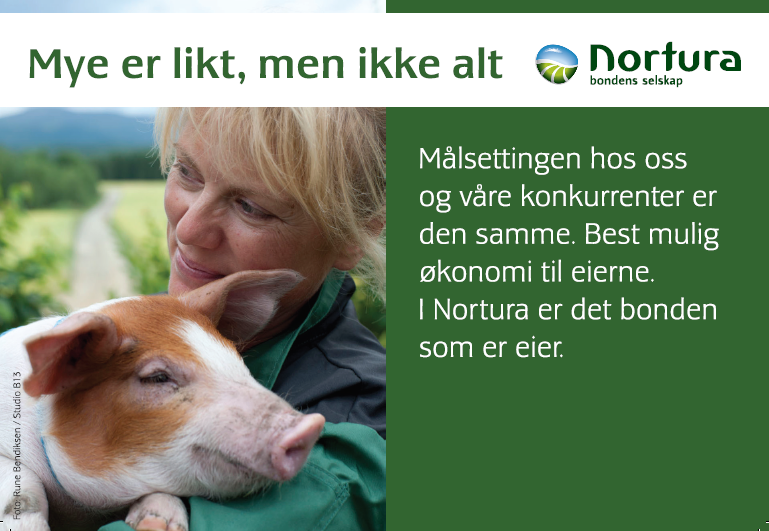 Årsmøtet Akershus Bygdekvinnelag 2016 – sak 10Arbeidsplan for Akershus Bygdekvinnelag 2016Årshjulet for fylkeslaget:Sonemøter: 				 I perioden 1.mai – 30. september 2016
Årsmøter i lokallag:	 		 I løpet av oktober 2016
Sonestyremøter:	 		 I siste halvdel av november 2016
Årsmøte:		 		 I løpet av mars 2017
Inspirasjonsseminar:	 	 I løpet av mars 2017 i tilknytning til årsmøtet
Årsmøte NBK			   3.- 4.juni 2016Arrangement Unge bygdekvinner	  mai – september 2016	Styremøter etter behov. 
Bygdekvinnelagets visjon for arbeidsplanperioden:Bygdekvinnelaget – møteplass for aktive kvinnerOrganisasjonen vår er en inspirator og pådriver for gode kvinneliv og aktive lokalmiljø. Vi er eksperter på matkultur, og vi står for et åpent og inkluderende fellesskap. Bygdekvinnelaget er et samlingspunkt der mye skjer. Vi får ting gjort.Norges Bygdekvinnelags nye strategi mot 2020 er:Ambisiøse og driftige lokallag og tillitsvalgteEn tøffere forbrukerorganisasjonGjennomslag som samfunnsaktørKvinnesolidaritet uten grenserAmbisiøse og driftige lokallag og tillitsvalgteFylkeslaget arrangerer lederkurs for lokale ledere.  Aktiv tilstedeværelse på internett er et viktig virkemiddel for å spre informasjon og nå ut til potensielle medlemmer. Akershus Bygdekvinnelag tilbyr Facebookkurs i 2016.Akershus Bygdekvinnelag arrangerer sonestyremøter og inspirasjonsseminar/ lagsamling.Oppmuntre til verving av unge Bygdekvinner.En tøffere forbrukerorganisasjonRåvareaksjonen i 2016 – 2017 har tema «ville vekster». Bygdekvinnelaget ønsker å slå et slag for sunne og kortreiste råvarer.Bygdekvinnelaget ønsker økt fysisk aktivitet og gode naturopplevelser gjennom «Bygda i bevegelse».Bygdekvinnelaget ønsker å bidra med videreformidling av praktisk matkunnskap. Mat for den oppvoksende slekt.Støtte innføring av skolemåltid.Gjennomslag som samfunnsaktørBeredskap. Norges Bygdekvinnelags beredskapsrapport kan brukes som grunnlag for arbeid lokalt og sentralt. Jordvern. Akershus Bygdekvinnelag vil i 2016 sette fokus på dette tema gjennom møter og foredrag.Støtte kvinnelige grundere, bruke lokale produkter og tjenester.Ta vare på lokal bygdekultur, gode tradisjoner og formidle kunnskap til nye generasjoner. Kvinnesolidaritet uten grenserArrangere aktiviteter og bidra til integrering og forening av den brede variasjonen av ulike mennesker som befinner seg i lokalmiljøet.Lokallag oppfordres til å arrangere egne innsamlinger og ha temamøter om Norges Bygdekvinnelag sitt prosjekt i Mosambik.ARRANGEMENTER I MELDINGSÅRET.Sonestyremøte, sone 1Sted: 	VestbyDato: 	08. november 2016Tid: 	kl.19.00Til stede: Kråkstad, Vestby, Ås, Ski, Frogn og Enebakk. 19 deltakere Sonestyremøte, sone 2Sted: 	BærumDato: 	16. november 2016Tid: 	kl.19.00Til stede: Nittedal/Hakadal, Asker, Bærum, Rælingen og Skedsmo, 13 deltakere.Sonestyremøte, sone 3
Sted: Aurskog-Høland	Dato: 	9.november 2016
Tid: 	kl.19.00
Til stede: Aurskog-Høland, Blaker, Gansdalen og Sørum, 15 deltakereSonestyremøte, sone 4Sted: 	NannestadDato:	17. november 2016Tid:	kl.18.30Til stede: Nannestad, Nes, Østre Udnes, Ullensaker, Gjerdrum og Eidsvoll.19 deltakereSaker som ble diskutert på alle møtene.Styrearbeidet – bruk av styringsdokumentene i Norges Bygdekvinnelag. Nye Vedtekter – arbeidsplan Innspill fra lokallagene. Årsrapporter innen 1.desember. Sendes både til AkershusBygdekvinnelag og Norges Bygdekvinnelag. Disse brukes når ”stå-på” – prisen bestemmes.Verving.Møter i Akershus Bygdekvinnelags regiÅrsmøtet og lagsamlingen 2017EventueltRETNINGSLINJER FOR SAMARBEIDSMØTER MED LOKALLAGENE.Årsmøte i Akershus Bygdekvinnelag.Rullerende vertskapsplan for årsmøter er forutsigbart for lokallagene. Rulleringsplanen er å finne i Akershus Bygdekvinnelags årsmelding.Leder og kasserer i Akershus Bygdekvinnelag har møte med vertene høsten i forkant og holder oppfølgingsmøte i januar i årsmøteåret. Akershus Bygdekvinnelag har ansvar for:Saksliste for årsmøtet. Finne foredragsholder.Gjennomføre årsmøtet.Akershus Bygdekvinnelag og Vertslagene samarbeider om:Innhente priser for lokaler og nødvendig utstyr, overnatting, bespisning på årsmøtet, middag og foreslå meny for middagen.Finne sponsorer.Invitere ordfører som ønsker velkommen til kommunen.Fastsette dato i samarbeid med vertslagene.Inspirasjonsseminaret.Styret i Akershus Bygdekvinnelag har ansvar for gjennomføring av inspirasjonsseminaret.SONEINNDELING 2016.Følgende soneinndeling av lagene for 2016.Akershus Bygdekvinnelag er delt opp i 4 soner, hver sone ledes av en soneleder.Sonelederne får tildelt sin sone på første konstituerende styremøte etter årsmøtet. Navnene sendes ut til lokallagene.Sonemøter holdes primært i tiden 1.mai til 30.september.Rullerende vertskapsplan for sonemøter er forutsigbart for lokallagene. Rulleringsplanen er å finne i årsmeldingen fra Akershus Bygdekvinnelag.Sonemøtene er åpne for alle. Fylkesstyret er representert på alle møtene.Tema for møtet bestemmes av vertslaget, gjerne i samarbeid med soneleder.Laget sørger for lokaler, enkel bevertning og foredragsholder.Vertslaget sender invitasjon til lagene i sonen i god tid.Dato settes om mulig tidlig på året og offentliggjøres så tidlig som mulig slik at alle kan føre dette inn i sin arbeidsplan.Soneleder hilser fra Akershus Bygdekvinnelag.Sonestyremøter, siste halvdel av november.Det er utarbeidet en rullerende vertskapsplan for sonestyremøtene.Rulleringsplanen er å finne i årsmeldingen fra Akershus Bygdekvinnelag.Soneleder har ansvar for å sende innkalling til sonestyremøtet, og at det blir skrevet referat.Soneleder leder møtet. Dette er et arbeidsmøte for alle styrene i sonen. Enkel servering bekostes av vertslaget.REFERATER FRA ÅRETS SONEMØTER.
Sonemøte: sone 1.Vestby Bygdekvinnelag arrangerte sonemøte for sone 1 i Son kulturkirke den5 september.Kveldens møte startet med en guidet rusletur gjennom Sons sjarmerende trange gater. Her var det mange gode historier i hvert hus og gatehjørne. Inne i kulturkirken ønsket Karin Grimsrud velkommen til Sonemøte. 70 stk. hadde tatt turen til Son kulturkirke denne flotte høstkvelden. Kveldens foredragsholder Trygve Nordby tidligere generalsekretæren i Røde Kors og Flyktninghjelpen ble introdusert. Han snakket om: Økt antall flyktninger - grunn til uro? Flertallet av flyktningene som kommer til Norge blir sendt ut av landet igjen, det er vanskelig å få opphold i vårt land. Flyktningen må ha ett stort beskyttelses behov for a få opphold. Etterpå var det underholdning av 6 sangglade Hølensdamer med kreative innspill og hyggelig sang. Så ble vi alle traktert med varm god suppe med brød og kaffe med deilige kaker til. Neste underholdning var standup komiker Signe som pratet om forventninger til damer. Hva de skulle gjøre for å holde på en manns oppmerksomhet. Soneleder fra Akershus Bygdekvinnelag fortalte om hva laget hadde arbeidet med i året som er gått og hva de skulle gjøre fremover. Kvelden avsluttet med utloddning med høstens grøde.;;Sonemøte: sone 2.Wøyen Gård, en ærverdig gammel gård hvor laget nå kan ha som sitt faste møtested. Vi ble tatt godt imot med en aperitiff, laget av ”ville vekster”. Ville vekster på bordkort og bordpynt. Det ble servert en kortreist sellerirot-suppe med rundstykker, kaffe og kaker.Alle lag i sonen var representert minus Rælingen som denne dagen hadde arr. ifm ”Bygda i bevegelse”. Det var en flott bukett på ca. 50 damer, medl/ikke medl. Journalist og blogger Liv Sandvik Jacobsen pratet på inn- og utpust om kofter, hvordan det hele startet, kofte-historikk, veien videre, om 2 bøker hun hadde skrevet…..osv.Hun hadde nå en samling på 91 ferdigstrikkede kofter. En facebookgruppe med 77.000 følgere hjalp til med å finne ut hva de forskjellige koftene het/kom fra/opphav osv.og nye kofter dukket stadig opp.Leder Trine Sjøvold avsluttet en flott kveld med et dikt… og som hun sa så treffende til foredragsholderen: Det hjertet er fylt av - renner munnen over med!Sonemøte: sone 3.Sørum Bygdekvinnelag arrangerte sonemøte på Bjørkesalen, gården Ålgård på Sørumsletta. Det var 42 kvinner og noen menn til stede. Lagene i sonen var godt representerte. Lederen i Sørum Bygdekvinnelag, Karin Nafstad Hertzenberg ønsket velkommen. Hun ledet oss gjennom kveldens program.Kveldens kåsør var Dr Olav Lund. Temaet var Saltets historie. Vi fikk høre om vårt forhold til salt i naturen, mytologi, folketro og i det moderne samfunn. Det var et gripende og interessant kåseri med mange spesielle bilder både fra gammel og moderne tid.Etter det lærerike kåseriet fikk vi servert suppe med deilig brød. Vertinnen på Bjørkesalen i Sørum hadde laget maten. Etterpå ble det satt fram et rikholdig kakebord. Lagets egne medlemmer sørget for de flotte og velsmakende kakene. Praten gikk livlig rundt i salen. Sonemøte: sone 450 damer ble ønsket velkommen til et koselig pyntet Haga Samfunnshus og Østre Udnes av Ane Ånerud Grøndal .Vi startet kveldens program med allsang, Blåbærturen av Alf Prøysen, som var en fin overgang til kveldens foredragsholder Eva Øvren.Tilhørerne fikk høre en beretning om ville veksters betydning for folk i Norge, fra eldre jernalder frem til forrige århundre. Alt vi dyrker i dag stammer fra disse vekstene. Samlegenet var sentralt. Fra både jakt og planter. Ville vekster var med å gi innbyggerne et allsidig kosthold via bær og «ugress». De ble ofte benyttet til medisinsk bruk.  Etter hvert ble det utvidet bruk av trevirke til byggematerialer og til brensel. Etter kveldens foredrag fikk vi forsyne oss av en storslått buffet med retter av «Ville vekster». Fra brenneslesuppe med skvalderkålfoccacia, til drikke av bl.a. geiterams og mjødurt. Kaffe og flere typer kaker av forskjellig bær og frukter. Det ble en hyggelig kveld hvor praten gikk livlig rundt bordene. Kvelden ble avsluttet med loddsalg med mange flotte gevinster. UTDELING AV PRISER I AKERSHUS BYGDEKVINNELAG 2016.”Stå på” – prisen.Deltar på de arrangement som Akershus Bygdekvinnelag lager til for lokallagenes styrer og medlemmer.Nytenkning og kreativitet.Innlemmer noe av Norges Bygdekvinnelags og Akershus Bygdekvinnelags arbeidsplan i sin egen.Ivaretar ”det gode bygdeliv”( kultur og historie) og er synlig i bygda.Unge BygdekvinnerDet laget som har vervet flest medlemmer under 40år.Best i vekstDet laget som har vervet flest nye medlemmer.Best på sosiale medierDet laget som har flest presseoppslag, best på Facebook og på hjemmesidene etc.Prisene deles ut på årsmøtet.KONTINGENTEN.Kontingenten til fylkeslaget var i 2016 kr 85,- og til Norges Bygdekvinnelag kr 525,- Til sammen kr 610,- Lokallagskontingenten kommer i tillegg til dette.ÆRESMEDLEMMER.Akershus Bygdekvinnelag har 3 æresmedlemmer:Berthe Haga fra Nes BygdekvinnelagTurid Jødahl fra Gjerdrum BygdekvinnelagEllen Klynderud fra Frogn BygdekvinnelagÅRSMØTERULLERING.2017 		Rælingen – Nittedal-Hakadal2018		Asker – Bærum2019		Sørum – Blaker2020		Gjerdrum – Ullensaker2021		Ås – Kråkstad2022		Ski – Enebakk2023 		Eidsvoll – Nannestad2024		Nes – Østre Udnes2025		Aurskog-Høland – Gansdalen2026		Frogn – Vestby2027		Lørenskog - Skedsmo 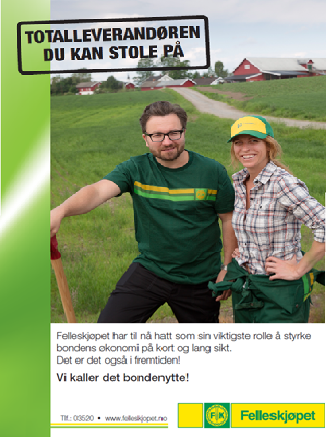 VALGSONER  Valgsoner 2017-2023RULLERING AV SONEMØTERRULLERING AV SONESTYREMØTERAKTIVITETER I LOKALLAGENEAsker BygdekvinnelagAurskog-Høland BygdekvinnelagBlaker BygdekvinnelagBærum BygdekvinnelagEidsvoll BygdekvinnelagEnebakk BygdekvinnelagFrogn BygdekvinnelagGansdalen BygdekvinnelagGjerdrum BygdekvinnelagKråkstad BygdekvinnelagLørenskog BygdekvinnelagNannestad BygdekvinnelagNes BygdekvinnelagNittedal og Hakadal BygdekvinnelagOslo BygdekvinnelagRælingen BygdekvinnelagSkedsmo BygdekvinnelagSki BygdekvinnelagSørum BygdekvinnelagUllensaker BygdekvinnelagVestby BygdekvinnelagØstre Udnes BygdekvinnelagÅs BygdekvinnelagRAPPORT FRA SAMARBEIDENDE ORGANISASJONERAkershus Bondelag 2016Styret: Sigurd Enger (leder)Jens Thori Kogstad (nestleder), Anne-Kristin Rolstad,Ann Kristin Knudsen, Svein Bjerke, Terje Romsaas (1. vara),Marit Tomter (Akershus Bygdekvinnelag)og Anne Margrethe Elton (Akershus Bygdeungdomslag).FylkeskontoretOrganisasjonssjef Toril Wikesland til 15.04, organisasjonssjef Vidar Kapelrud fra 01.09, rådgiver Anders Klaseie, førstekonsulent Anette Isaksen og rådgiver Audun Ødegaard.Kontoret leier lokaler i 2. etasje på Grønt Fagsenter Hvam (Nes).StyreaktiviteterI 2016 ble det avholdt 14 styremøter  med 55 protokollførte saker. Årsmøtet ble avholdt på Bogstad gård, Oslo 16. mars. Under årsmøtet ble Brita Skallerud tildelt årets «stå-på-pris» og Frogn ble tildelt «Årets lokallag».Jordbruksavtale mellom Staten og Norges Bondelag ble – på overtid - inngått søndag 15.5.Faglige aktiviteter Det har vært stor aktivitet i 2016 på kornsektoren: Stormøte Korn på Ås i februar i regi av felles Kornutvalg for Østfold og Akershus. Kornprogrammet (et samarbeid mellom faglagene og fylkesmennene i Østfold og Akershus) gjennomførte studietur til Finland i juni, NM i høsthvetedyrking samt fulltegnet Kornskole i 2016.Samarbeidet med Østfold Bondelag om felles Grøntutvalg resulterte i mars i et seminar på Folkvang, Frogn for grøntprodusenter.Det ble 10 februar avholdt samling for arealansvarlige i lokallagene i Akershus. Etter at «Regional areal- og transportplan for Oslo og Akershus» ble vedtatt i desember 2015, ser Akershus Bondelag at arbeidet med areal- og jordvernsaker må gis høy prioritet.Politikerarbeid Arbeiderpartiets leder Jonas Gahr Støre og partifelle Odd Omland (fra næringskomiteen) tok i september turen ut i kornåkeren for å få vite litt mer om Akershus-landbruket. I oktober møtte vi Abid Raja – stortingsrepresentant for Venstre i Akershus, og vi har hatt møter med fylkesstyrene i FrP, Sp og KrF – alt som en oppkjøring før partiene vedtar sine partiprogram for stortingsvalget 2017.9. desember presenterte Landbruks- og matminister Jon Georg Dale regjeringens jordbruksmelding, og denne vil bli tett fulgt opp utover vinteren 2017.Andre organisasjonssakerBåde kurs for nye tillitsvalgte og lokalstyresamlingen i juni samlet mange tillitsvalgte til inspirasjon og faglig oppdatering.Åpen Gård-arrangementene i Akershus trakk veldig bra med folk i august 2016 (Eidsvoll, Hurdal, Nannestad, Ullensaker, Asker og Bærum og Losætra).Det var i 2016 ikke mindre enn to gode kandidater fra Akershus til årets unge bonde 2016. Til syvende og sist trakk imidlertid en ung bonde fra Rogaland det lengste strået…Årets ledermøte samlet bønder fra Akershus til felles ledersamling på Sørmarka i oktober, og Landbrukshelga i slutten av november samlet ca 70 deltagere til faglig og kulturell oppdatering.Norges Bondelag hadde også i 2016 medlemsvekst, og passert mot slutten av året 63 000 medlemmer. Akershus hadde i 2016 en nettoøkning på 174 medlemmer - ingen fylkeslag har høyere medlemsvekst i antall (vekst på 3,4%)! Akershus Bondelag har nå 5 231 medlemmer (mot 5 057 ved årets start). Og til sist, Akershus Bondelag har fått et nytt lokallag: Oslo by bondelag som ble stiftet 16. november, og som primært skal fokusere på jordbrukÅrsmelding i Akershus Bygdeungdomslag 2016-2017 Styret: Leder: Anne Margrethe Elton, Organisatorisk nestleder: Jorunn Bogstad, Bygdepolitisk nestleder: Gulbrand Romsaas, Økonomiansvarlig: Martin Johnsbråten, Aktivitet/kultur: Anne Hjørngård Bjerke, Tevling:Andrea Skovseth, Info: Julie Tannum/Louise Wethal , Nybrott: Simen Gjølberg Johansen, AB kontakt: Terje Romsaas, ABK kontakt: Eva Øvren, NBU kontakt: Trond Martin Wiersholm I arbeidsåret 2016 – 2017 har det skjedd mye god aktivitet i Akershus Bygdeungdomslag. Ås Bygdeungdomslag arrangerte et godt årsmøte 20. februar 2016. Straks etter dette begynte fylkesstyret å sette sammen nemnder. Fylkesstyret og nemnder skal sørge for at arbeidsoppgaver blir gjennomført og mål blir nådd. 11-13. mars dro åtte personer fra ABU styret til Klækken hotell i Buskerud hvor Vårkurs ble arrangert. Her ble vi kurset i våre respektive verv av sentralstyret i NBU. Denne helga var starten på Vårsprell, som er ei uke hvor lokallagene skal ha ekstra fokus på medlemspleie og re verving av medlemmer. Videre utover våren ble det arrangert Vinterstevne (Hurdal Bygdeungdomslag) og Vårarrangement (Nes Bygdeungdomslag). Dette var to dager fylt med en rekket tevlinger, og det var god deltakelse på begge arrangementet. Helga 22-24. april arrangerte vi nemndshelg på Furukollen Feriehjem på Nesodden. ABU året ble planlagt, mandat ble skrevet og gjennomgang av mål ble gjort. Det deltok rundt 30 personer denne helga. I forkant av jordbruksforhandlingene hjalp vi Norges Bondelag med å gjennomføre sin kampanje i sosiale medier. Videre var vi også klare til å demonstrere hvis det skulle blitt brudd i forhandlingene. Sommeren er en travel tid i Bygdeungdomslaget. Sthil-cup i motorsag ble arrangert i Sørum. Kråkstad/Ski Bygdeungdomslag hadde gleden av å invitere til ABUs Sommerstevne. Dette var ei helg fylt med tevlinger, aktiviteter, konserter, gode venner og mye moro. Landsstevne ble i år arrangert i Surnadal 19-24. juli. Vi var totalt 205 personer som tok turen fra Akershus. Årsmøte i NBU er i forkant av Landsstevne, og vi stilte med 18 personer på Akershus benken. Dette var et møte fylt med debatt, og mange spennende saker. 16-18. september arrangerte vi høstkurs på Sanner hotell. Dette er ei helg hvor vi kurser de tillitsvalgte i lokallagene. Det var rekordhøy deltakelse med rundt 90 personer. 14-16. oktober var det klart for Høstarrangement på Nærbø i Rogaland. Vi var en god gjeng fra Akershus som tok turen med buss. Ei uker etter arrangerte Eidsvoll Bygdeungdomslag Høstarrangement i ABU. I tradisjonen tro var julehøytiden fylt med julebord, juleverksted, 3. dagsfest og 5. dagsfest. På nyåret arrangerte vi den årlige Trysilturen for alle medlemmer over 18 år. Gjennom året har vi arrangert en økonomisamling, årsmøteutsendingsmøte, to styresamlinger og en ledersamling for de tillitsvalgte i lokallagene. Vi har stilt opp som vakter på landsleiren til 4H, stått på stand sammen med NBU på Bedre Landbruk, og bidratt med swing kurs på Landbrukshelga til Akershus Bondelag. Vi har vært godt representert i styrene til Akershus Bondelag og Akershus Bygdekvinnelag. Anne Margrethe Elton har vært ABU sin representant i Bondelaget og Julie Tannum/Andrea Skovseth har vært ABU sin representant i Bygdekvinnelaget. Jorunn Bogstad og Anne Margrethe Elton stilte på 2. representantskap i NBU. Gulbrand Romsaas og Anne Margrethe Elton stilte på 1. representantskap i NBU. I tillegg til det som er nevnt har lokallagene vært flinke til å arrangere varierte aktiviteter gjennom hele året. Akershus Bygdeungdomslag har bestått 16 lokallag i arbeidsåret, og endte på 795 medlemmer ved årsskifte. Vi har hatt 11 styremøter, 3 møter i arbeidsutvalget og 2 møter i økonomiutvalget i løpet av arbeidsåret. Det er gjort 53 styrevedtak. OVERSIKT OVER LOKALE TILLITSVALGTEAsker Bygdekvinnelag:				E-post: turid.myklebost@gmail.comLeder:		Turid Myklebost, Nedre Måsan 30,		 1385 Asker	47879670Sekretær:	Turid Myklebost, Nedre Måsan 30, 		 1385 AskerKasserer:	Torgunn Hamre Berger, Drammensvn 987,	 1385 Asker	92820535Aurskog-Høland Bygdekvinnelag:			E-post: christine.eriksrud@gmail.com    Leder:		Christine S Eriksrud,	Hafsteinv 23,		 1960 Løken	97 53 38 10Sekretær:	Lisbet Langsrud, Langstranda 571,                1970 Hemnes	92 62 11 45Kasserer:	Camilla Jansen Neby,Stubben 1,                    1960 Løken	98 88 99 26Studieleder:     Karen Bjørkeng, Øvre Tallaksvei 5,              1960 Løken	93 42 51 07Blaker Bygdekvinnelag:				 E-post: elin-hem@online.noLeder:		Elin Mørk, Skeastua, Egnervn 135,	              1923 Sørum	95 86 26 13Sekretær:	Ellen Fladen, Skrivervn,30C,		       1923 Sørumsand	41 10 52 08Kasserer:	Elna Børke, Fossvn. 20,		              1925 Blaker	41 04 50 35Bærum Bygdekvinnelag:			E-post: baerum.bygdekvinnelag@gmail.com Leder:		Trine A Sjøvold, Kirkebyvn. 21,            1350 Lommedalen 93 25 07 17Sekretær: 	Hafida El Masoudi, Angerstvn 31A,              1349 Rykkinn 91 30 36 21Kasserer:	Merete Winger, Levrevn 10,		             1346 Gjettum	 93 25 50 41Studieleder:	Anne Berit Draxen,Hamangskogen 96,         1338 Sandvika 99 79 74 70Eidsvoll Bygdekvinnelag:				E-post: ingridgrene@gmail.com Leder:		Ingrid Grene Henriksen, Steinbukken 6,        2080 Eidsvoll	47 04 18 70Sekretær: 	Unni Weng, Steinbukken 4, 		             2080 Eidsvoll	41 61 23 39Kasserer:	Sverre Henriksen, Steinbukken 6, 	             2080 Eidsvoll	91 60 83 68Studieleder:	Ingrid Grene Henriksen, Steinbukken 6,        2080 Eidsvoll	47 04 18 70Enebakk Bygdekvinnelag:				E-post:slettefarmen@hotmail.comLeder:		Elin Slette, Hammerenvn 364,	           1912 Enebakk	92 48 63 39Sekretær	Gro E Ruud, Klokkerudåsen, 2                     1912 Enebakk	95 24 57 89Kasserer:	Eva Kristoffersen, Rugvn 6		           1912 Enebakk	95 17 47 99           :		 Frogn Bygdekvinnelag:				E-post: mariannetomter@yahoo.noLeder:		Marianne Tomter, Batterivn 21 	            1443 Drøbak	41 41 96 50Sekretær:	Magnhild R Michalsen, Oslovn 281,             1449 Drøbak	99 09 04 05Kasserer:	Kari Anne Kaurstad,Ekebergvn 22,               1449 Drøbak	90 68 79 36Studieleder:    Ellen Klynderud,Solbergvn 31,                      1449 Drøbak	90 15 39 57Gansdalen Bygdekvinnelag:				E-post:astrid.thorud@gmail.comLeder:		Astrid Thorud,Fjellsrudlia 4,                         1903 Gan       95 79 34 04Sekretær:	Torill Ingun Berger, Kløvvn. 20, 	            1903 Gan	98 84 46 44  Kasserer:	Laila Aas, Åsveien 43, 		            1900 Fetsund	41 62 61 96Studieleder:	Karin Jahr Mansaas, Tofsrudvn 147,             1900 Fetsund	Gjerdrum Bygdekvinnelag:				E-post: Leder	:	Sekretær:		Kasserer:	Studieleder:     Elisabeth Engø, Ask 94	                      2022 Gjerdrum	97 72 67 43	Kråkstad Bygdekvinnelag:				E-post: tglemme@online.noLeder:		Tone Glemmestad, Sørumvn,		           1408 Kråkstad	93 28 04 94Sekretær:	Christin Retvedt, Askimvn		           1408 Kråkstad 	91 13 82 55Kasserer:	Astrid 	Hoel							92 45 39 89Studieleder:	Inger Marie G Johansen, Bjastadvn 2,          1408 Kråkstad	Lørenskog Bygdekvinnelag:				E-post: helen.oestbye@gmail.comLeder:		Helen Østbye, Finstadvollen 34,           1475 Finstadjordet 99 42 90 87Sekretær:	Herlaug Nordli, Nordli, Nordlivn. 250 1475 Finstadjordet	97 02 77 29Kasserer:	Reidun Aamodt, Nordlivn. 252,            1475 Finstadjordet	99 53 92 54	,Nannestad Bygdekvinnelag:				 E-post: i-elihol@online.no Leder:		Inger E H Holmgrunn, Cath Gullbergsv 68,   2034 Holter 	90 04 15 93Sekretær:	Kasserer:	Karin Kringler, Holtervn 81,    	             2034 Holter	95 46 69 64	Nes Bygdekvinnelag:					E-post: line@lunder-as.no Leder: 		Line Lunder, Frøyhovalleen 36, 	            1929 Auli	41 55 52 53Sekretær:	Marit Mobæk, Ballblomvn. 7, 	            2150 Årnes	97 70 53 12Kasserer:	Bente Nyerrød,Jellumvegen 52, 	         2160 Vormsund	41 00 36 99Nittedal og Hakadal Bygdekvinnelag:	 	E-post:bente.oksne@hotmail.comLeder:             Bente Øksne, Gamlevn 134		            1482 Nittedal	90 16 88 50	Sekretær:	Heidi Thingelstad, Omsi, Solbergvn. 63,      1480 Slattum	92 60 29 78Kasserer:	Bente Øksne, Gamleveien 134, 	            1482 Nittedal	90 16 88 50 Rælingen Bygdekvinnelag:				 E-post: mtomter@hotmail.com Leder:		Marit Bjerke Tomter, N. Rælingsv. 744,        2009 Nordby	48 06 68 18Sekretær:	Anne Kristin Lund, Lund,                         2008 Fjerdingby	95 91 93 24	 Kasserer:	Marit Haraldstad, Aamodt,                        2008 Fjerdingby	47 86 12 04Studieleder	Marit Bjerke Tomter, N.Rælingsv. 744,         2009 Nordby	48 06 68 18	Skedsmo Bygdekvinnelag:				E-post: sdullereng@online.no Leder:		Eva Ullereng,Husebyvn. 9                2020 Skedsmokorset	90 20 38 29	Sekretær: 	Turi Kjus, Leirsundvn. 108                         2015 Leirsund	99 22 61 22Kasserer:	Toril Myhrer, Gjerdrumsvn. 47         2020 Skedsmokorset	97 51 78 72Studieleder: 	Hanne L. Thoresen, Grønlivn. 15              2010 Strømmen	93 27 75 30Ski Bygdekvinnelag:					E-post: torhild.solem@gmail.no            Leder:		Torhild Solem, Oppsandveien 14, 	            1400 Ski	95 90 01 94Sekretær:	Inger Karin Myhre,Midtskogen 3B,  		1400 Ski	95 91 83 02Kasserer:	Siri Birkeland, Kværnervn 31,		1400 Ski	92 25 93 92	Studieleder:	Else Jorunn Vestby,Torsvei 22,		1400 Ski	90 07 75 89Sørum Bygdekvinnelag:				E-post: hemjo@online.noLeder: 		Kari Tveit Mjønerud,Mjønerudv	            1923 Sørum	93 84 23 82	Sekretær:	Marit Sandbraaten,Sandvn 14,	            1923 Sørum	92 25 93 92 Kasserer:	Toril N Petersen, Sørumsandvn 218,       1920 Sørumsand	93 22 31 52	Ullensaker Bygdekvinnelag:				E-post: anne-llu@online.no    Leder: 		Anne-Lise Lund, Stokkervegen 250,		2040 Kløfta	91 18 15 97Sekretær:	Mette Knai,Spvegen 3		 	2050 Jessheim 9117 45 52	Kasserer:	Lisbeth Kværner, Kværner,			2040 Kløfta	93 29 69 35	 Studieleder:	Bjørg Røhnebæk, Kjerkevegen 269,  	2040 Kløfta	48 00 09 17	 Vestby Bygdekvinnelag:				E-post: akar-gri@online.noLeder: 		Karin Grimsrud, Hasselveien 8, 		1555 Son	99 52 89 83	Sekretær: 	Liv FivelandKasserer:	Karin Lise Ombudstvedt Studieleder:	Eva Galby, Galbyvn. 243, 			1540 Vestby	94 36 78 47	Østre Udnes Bygdekvinnelag:			E-post: evaovren@online.no  Leder: 		Eva Øvren, Hagavegen 404,			1929 Auli	95 91 61 39Sekretær:	Marit Foss Ringereide, Flakstadallenn 25,	2165 Hvam	93 66 84 23Kasserer:	Ane Aa Grøndahl, Hagavn 378		1929 Auli	90 08 58 93	Studieleder: 	Elin Jødahl Skovseth, Nedre Hagaveg 355, 	2150 Årnes	95 93 66 44Ås Bygdekvinnelag:					E-post: solveig.roed@askim.kommune.no  Kontakt:	Solveig Røed, Revhaug, Kroer, 		1430 Ås	91 15 01 46 Sekretær:	Målfrid T Bjerke, Bjørnstad, 			1430 Ås	41 68 52 44Kasserer:	Grethe A. Pedersen, Gml. Kongevei 38, 	1400 Ski	95 78 33 31Studieleder:	Birgit Gullerud Holstad, Drøbakvn, 		1430 Ås	Oslo sto pr 12/16 med 7 = Totalt 1086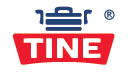 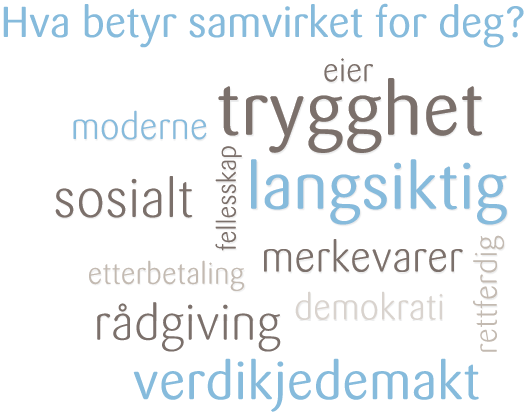 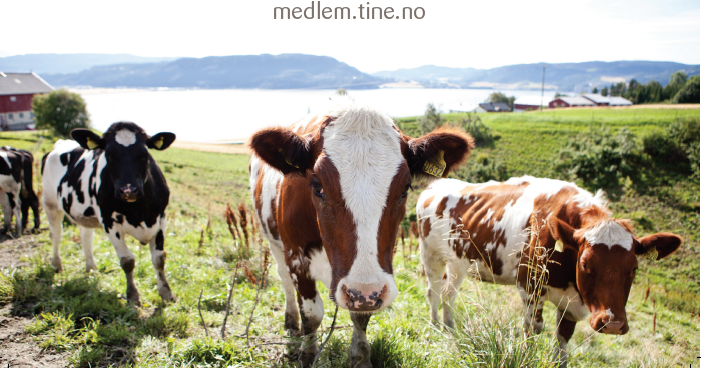 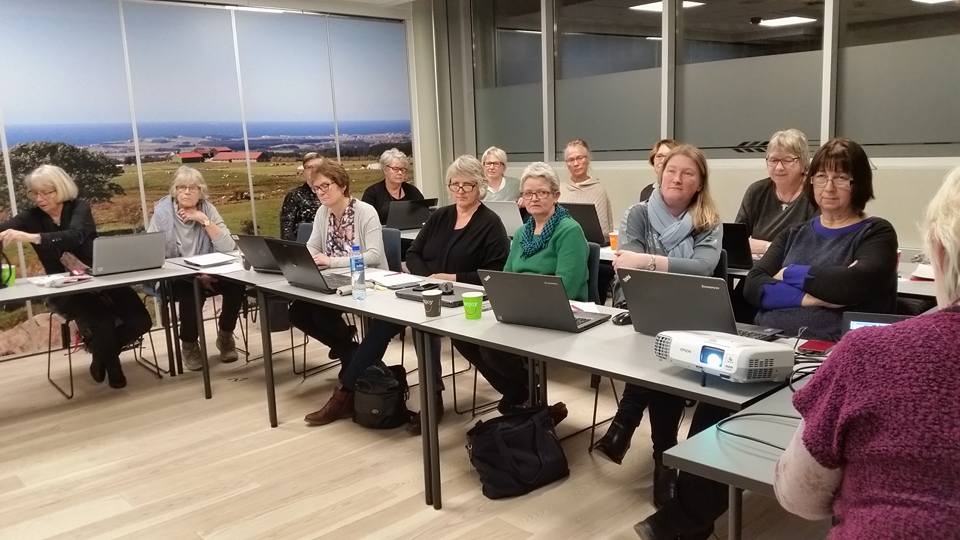 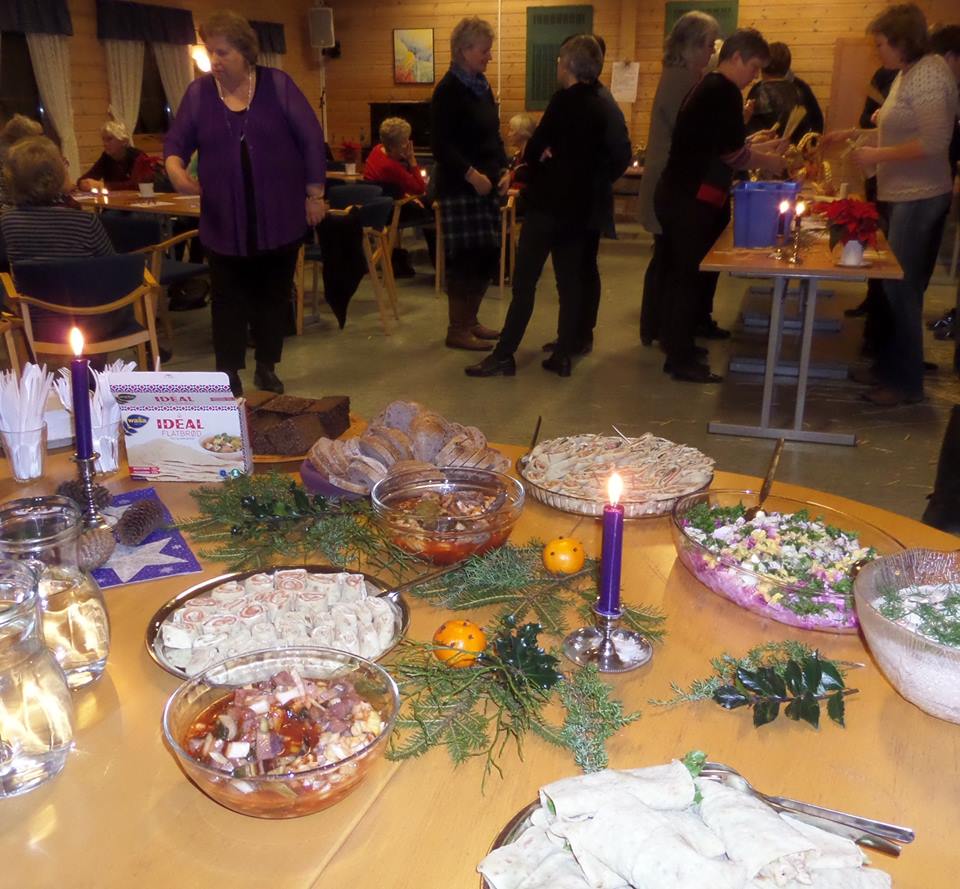 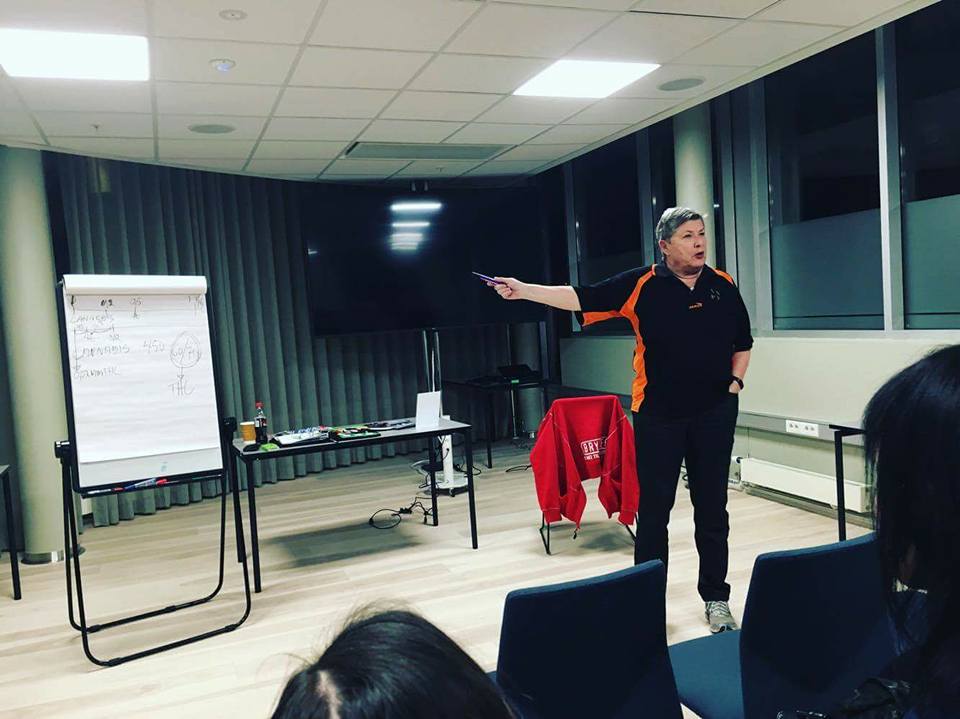 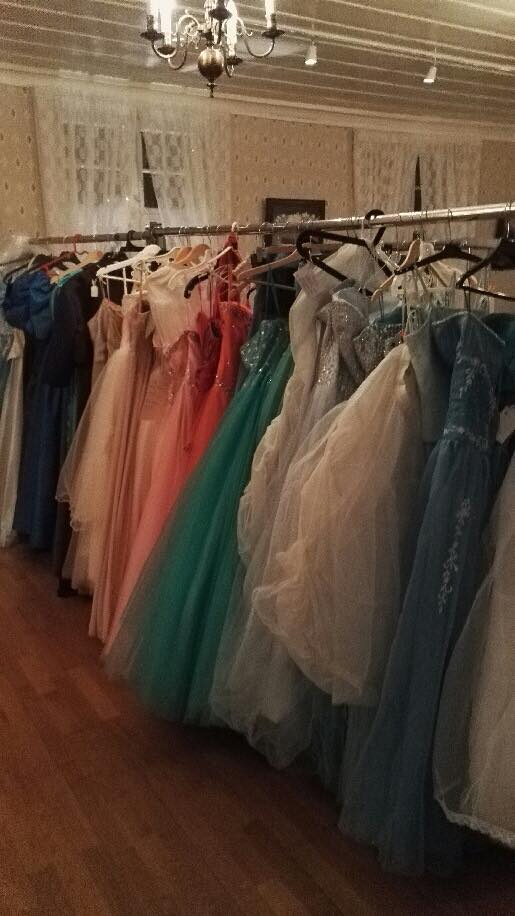 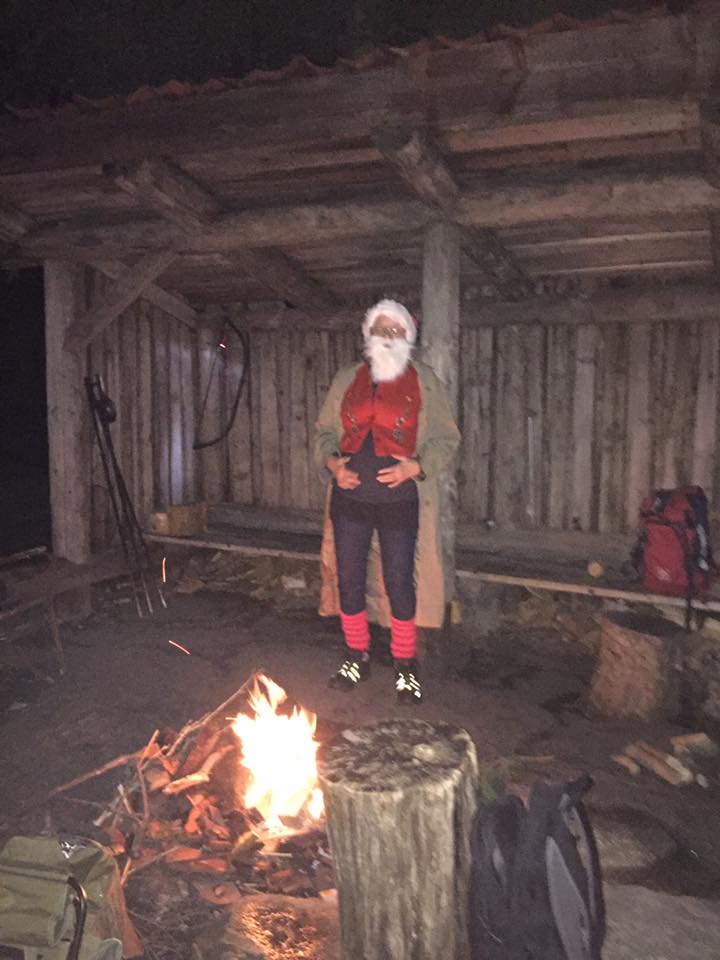 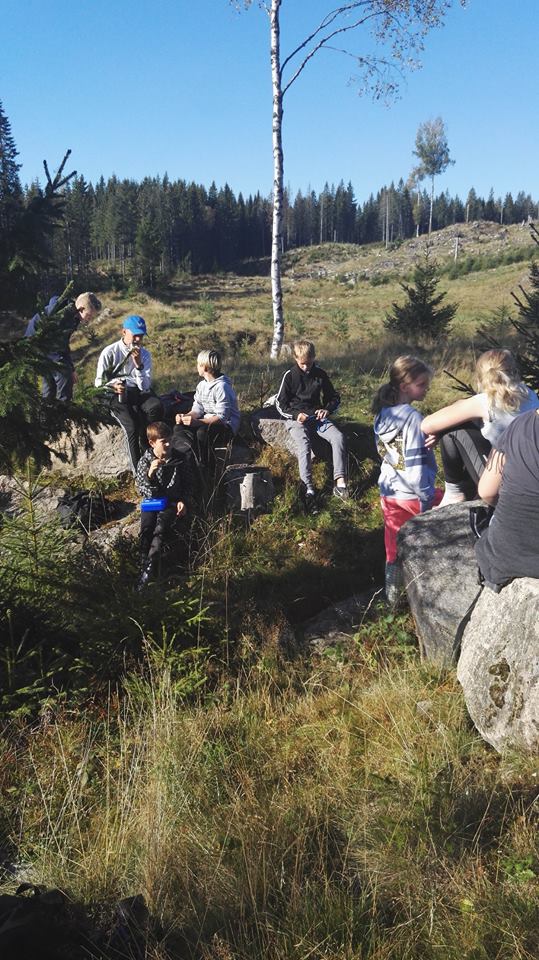 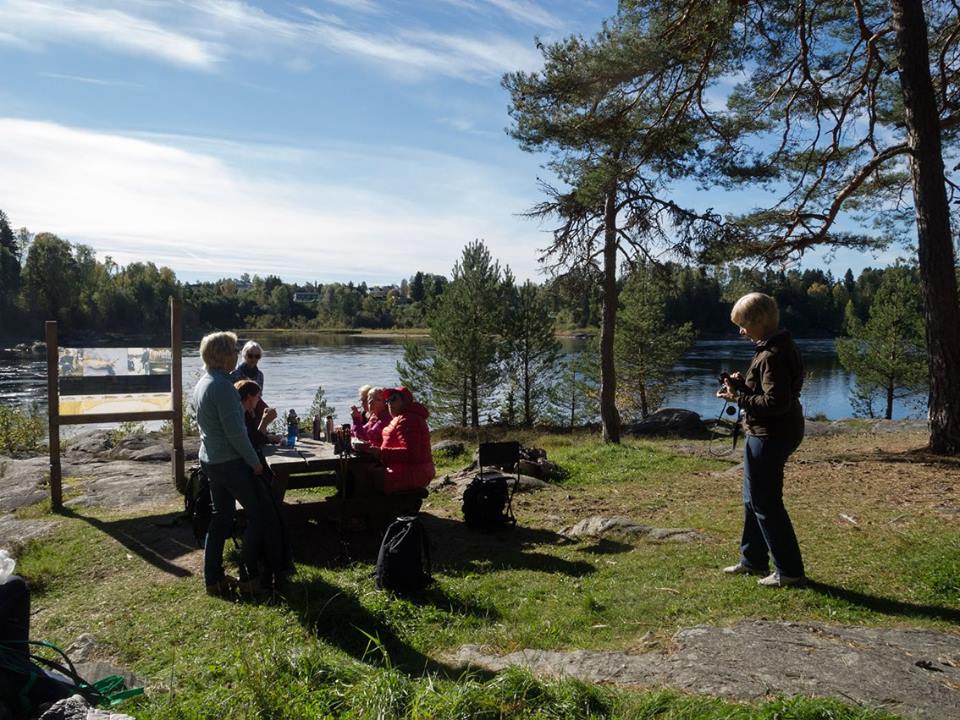 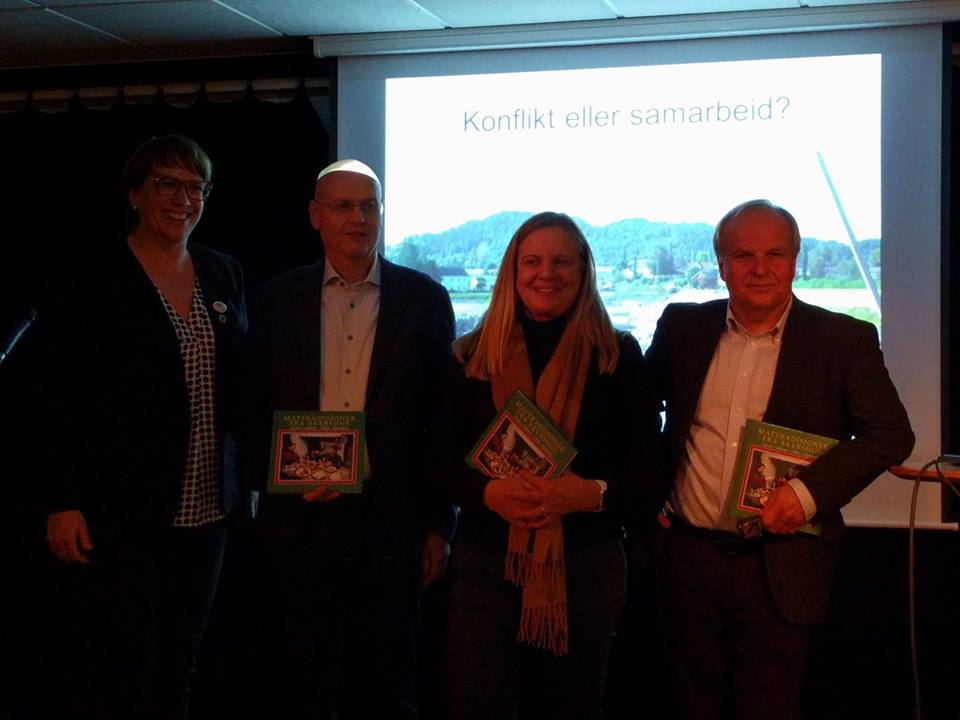 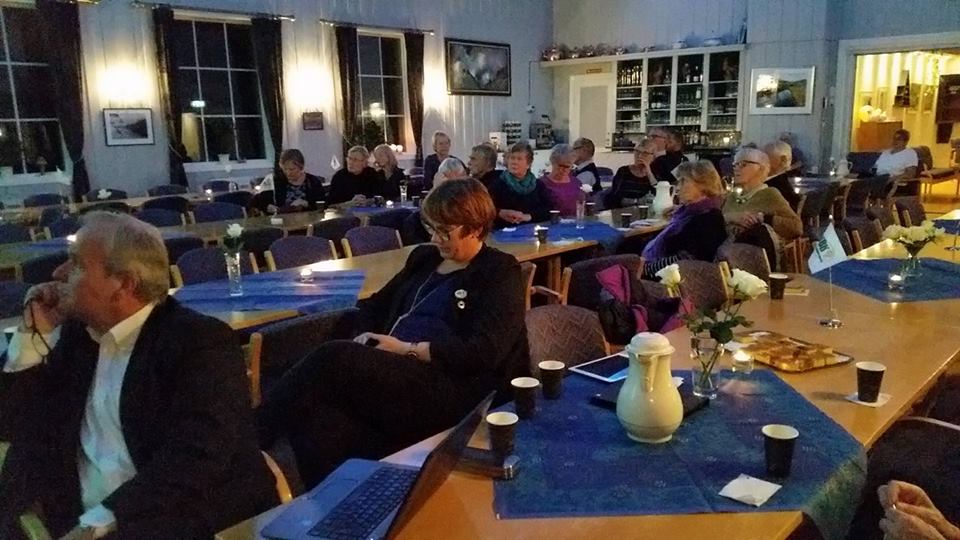 SONE 1 Soneleder Liv Kristin BrattumSki                      KråkstadVestby                 FrognÅs                       EnebakkSONE 2Soneleder Jorun HenriksenAsker                          RælingenLørenskog                  SkedsmoNittedal/Hakadal        BærumSONE 3Soneleder Anne Kristine Moen/Line S LunderGansdalen           Aurskog-HølandBlaker                 SørumSONE 4Soneleder Bodil BergNannestad                   NesØstre Udnes                UllensakerGjerdrum                     EidsvollSoneLag201720182019202020212022Sone 1SkixxKråkstadÅsxxVestbyxxFrognEnebakkSone 2LørenskogxSkedsmoxxRælingenxxNittedal/ HakadalxxAsker xxBærumxxSone 3SørumxxBlakerxxGansdalenxAurskog/HølandxSone 4NannestadxxUllensakerxxGjerdrumxEidsvollNesØstre UdnesxSoneLag201720182019202020212022Sone 1SkixKråkstadxÅsxVestbyxFrognxEnebakkxSone 2LørenskogxSkedsmoxRælingenxNittedal/ HakadalxAskerxBærumxSone 3SørumxxBlakerxxGansdalenxAurskog/HølandxSone 4NannestadxUllensakerxGjerdrumxEidsvollxNesxØstre UdnesxArrangementer5 møter: Drikkeskikker fra 1500 tallet, Bakgrunn for våre kjente julesanger, Juletradisjoner fra Asker, De sanne historiene bak fiksjonen.Andre aktiviteter: Huldas Bursdag, Eftasverden, Kafe’drift og baking i bakerovn, Åpen Gård, Høsttakkefest, Bygdekvinnelaget åpner bygda 5 arr.Bygda i bevegelse, 4 arr: Semiaden, Akedag, Kulturvandring på Hvalstad, Vandring rundt Semsvannet.Kurs: 1 i hekling og strikking av babysokkerAntall mediaoppslag: Mer enn 15Synliggjøring: Facebook og annonserArrangementer9 møter: Aktuelle bøker,Info om flyktninge situasjonen, tradisjoner i forb. m/skuddår-faste-fastelaven og påske,Ville vekster,Vold i nære relasjoner, AvleggerauksjonAndre aktiviteter: Deltatt på «Sammenfestivalen».2 studieringer: om litteraturAntall medieoppslag: 3Synliggjøring: Facebook og annonserArrangementer9 møter :Bier og honning,Beskjæring av frukttrær, Urkorn,Blåbær og galopp,Nærmiljøet,Julemøte m/underholdning fra kultur skolen,Blodklubbfestival,lefsebaking,honnigAndre aktiviteter:Grønnsaksprosjekt med barnehagen,Tur til Holland, Omvisning i Blaker for Hollandsguiden,Barnas dag,FN-arrangementsammen med diverse foreninger
Tur til Hærfangkjerka med inviterte nabobygdekvinnelag,Tur til
 Stenberg gård med biblioteket  og Folkeakademiet
Slora Mølles dag med Slora Mølles venner."Skinner til friher" med RomeriksspilleneBygda i bevegelse:Tur langs Glomma vi lagde,Gløgg ute.,Quiz ved skytebanen,vi serverte kjøttsuppe,Tur til Hærfangkjerka,vi lagde rabarbrasuppe, Blæbærtur stekte pannekaker på bålpanne og rørte blåbærene vi hadde plukket.Rusletur i nærmiljøet med søtsuppe på stabburet,Antall medieoppslag:4Synliggjøring: Facebook, nettsider og annonser/plakaterArrangementer13 møter: Gjenbruk av strikkeplagg i kjolesøm, Lokal kvinnelig Gründer, Helsesøsters jobb før og nå, Snipperus, Bedriftsbesøk hos Markajentene, Blomster i krukker og kasser,Sonemøte: Den store koftejaktenAndre aktiviteter: Sommertur til Hurum, Markeder, Markering av Den Internasjonale Bygdekvinnedagen, Fårikåldagen- m/ fårikål til lagets pensjonister, Kaffedagen m/kaffe og vafler på bål i skogen.Råvareaksjonen: Ville vekster til annet enn mat, Ramsløktur, Plukking av Strutseving.Bygda i bevegelse, 3 arr: Plukking og bruk av vårens ville vekster, Tur til Helsethtoppen, Sopptur.Kurs: 1-Utnytting av hele svineslaktet.Antall medieoppslag: 8Synliggjøring: Facebook, annonser og kommunens nettsider.Arrangementer7 møter: Julekakeminner, Camilla Collett, Ville vekster og strikking, Hyggemøte for eldre, Fra Osebergskipet til Eidsvoll Rådhus - foredrag om et teppe som ble vevd til åpningen av Eidsvoll Rådhus, Vinkveld.Andre aktiviteter: Markering av FNs miljøverndag, Teatertur, Tur til Helgøya, Gjestfrihetsdagen, laget matbokser til de som skulle på tur langs Andelva.Antall medieoppslag: 6, Synliggjøring: facebook,annonser,medlemsskriv, spør en vennArrangementer12 møter: matkultur, bygda i bevegelse, besøkt nyetablerere, husflidKurs: Laget blodklubb. Flatbrødbaking. Pølsestappekurs.Andre aktiviteter:Eftasverd på Bøndenes hus. Lagstur til Drøbak- besøk hos Line og Elin. Påskepyntlaging. Sommeravslutning med damene i Den kulturelle skolesekken. Håndarbeidsring.Bygdedag Kirkebygda, Den kulturelle skolesekken.Bygda i bevegelse: Måneskinnstur. Kulturminnetur -serverte gjeddeburgere ved Øyeren. Rusletur til Drammen i DalefjerdingenAntall medieoppslag: 2Synliggjøring: Facebook,nettsider, annonser/plakaterArrangementer5 møter: julemøte med Bondelaget, foredrag av kunstner Reidar Finsrud, 8.mars - Internasjonalt kvinneperspektiv, Skala damekor, Jorunn Bakken fra Frelsesarmeen, samt Liv Berit Alvestad Kveito.Andre aktiviteter: Juletrefest sammen med Bondelaget og Menighetsrådet. Olsokarrangement på Follo museum. Lagstur til Helgøya - Skafferiet og Tingnes spiseri. Høsttakkefest i Frogn kirke - pynting og kakebaking. Sokker til nyfødte pluss brosjyren: Sunn mat.Bygda i bevegelse: Nissevandring på Røis. Måneskinnstur med kakao. Historisk vandring til Fron gård og Fron kirke,. Familiedag på Skiphelle.Råvareaksjonen: Stand på Marked på Digerud - quiz og gulrotsuppe. Friske, Frodige, Fantasifulle Frogn - 215kaker bakt av medlemmene.Kurs: Facebook - intern opplæring. Takkebakstkurs. Litteraturkurs - Slåttekar i himmelen av Edvard HoemAntall medieoppslag: flere enn 15Synliggjøring: Facebook,medlemsskriv og annonserArrangementer13 møter: Ost med noe attåt,Synger ut jula, Plante-og pakkeauksjon,Foredrag om LAR-behandling,Urter-ville vekster,Mannekengoppvisning,,Markerte bekjempelse av Vold mot kvinner 25-11
Andre aktiviter: Lesering som møtes en gang i mnd.Vi møtes hver onsdag på dagtid og går en ca.2 timers tur forskjellige steder i bygda, vi blir bedre kjent, har med niste.Familiedag på Skauen Husmannsplass,selger rømmegrøt.Julemarked på Fetsund Lenser,selger nissegrøt.
Invitert til Blaker BK på deres arr. Bygda i bevegelse.Strikket 150 par babysokker til nyfødte i Fet. Samarbeider med Helsestasjonen som gir de bort på f.eks. hjembesøk.Antall medieoppslag: 3Synliggjøring: Har egne stand,folder med info.om laget,Facebook,annonserArrangementer10 møter:Strikketeknikker,bl.a.kontstrikking,Forfatterkveld,Reiser,Holde kroppen i form i forb m/Bygda i bevegelse.Andre aktiviteter:Julemøte for medlemmene, Servering av lussekatter ved kirkekonsert på Lucia-dagen, Hyggemøte for eldre på sykehjemmet,Medlemstur til Eidsvoll, Kirkekaffe ved høsttakkegudstjeneste, Salg av sveler på Gjerdrumsdagen, 
Bedriftsbesøk på lysstøperiet Mjølkerampa, Tur med beboere på sykehjemmetAntall medieoppslag: 3 Synliggjøring:Vervebrev,facebook,annonser,nettsider,medlemsskrivArrangementer8 møter: Bygdekveld. 60 års jubileum. Filthjerter. Sortering av avfall og gjenvinning. Blomsterpynt mellom jul og påske. Glede og sorg v/Cecilie Tanderø. Maitur til Blomsterpark med utsalg.Andre aktiviteter: Ruskenaksjon i Kråkstad sentrum. Strikking med 4.klasse. Pynting av kirken til høsttakkegudstjeneste- Skotbu. Juletrefest. Vevstue. Bygdedag i Kråkstad. Markering av 30.april 1716 Kong Karl den 12. overnattet i bygda. BU-stevneBygda i bevegelse: SoppturAntall medieoppslag:4Synliggjøring: Facebook,medlemsskriv,annonserArrangementer7 møter: Info om Bygda i bevegelse, Forberedelser til Årsmøte i ABK, Medisinsk bruk i hverdagen, Lokalt hagebruk i tidligere tider.Andre aktiviteter: Høsttakkefest, Juletrefest, Advendtsmøte, TV-aksjonen, Julemesse, Salg av rømmegrøt på Losbydagene, Planteauksjon i laget.Bygda i bevegelse 4 arr. Tur til Mønevann (Årsmøte i ABK), Tur i nærmiljø, Tur til Langevann i Nes, Vandring i Botanisk Hage.Synliggjøring: Facebook, annonser, medlemsskriv.Arrangementer14 møter: Vårmoter, Sangaften, Biblioteket, Sommeravslutning, Julemøte. Andre aktiviteter: Åpen gård,møte på sykehjemmet,skogdag,bussturStudiering/kurs: Mat – FamileverkstedAntall medieoppslag: 1Synliggjøring: nettsider,facebook,medlemsskriv,annonserArrangementer7 møter: Foredrag om Cuba,Flyktningene i Nes, hva kan frivillige organisasjoner bidra med,Arkitektur på bygninger, gårdshus - uterom etc,,Landbrukets strategiske næringsplan, Mat på bål,Soppkveld.Andre aktiviteter: Julemarkedet i Årnes sentrum, Kokte og solgte smultringer, deltatt på Årnesdagene med salg av rømmegrøt, deltatt på Brød og Sirkus med salg av sveler og smaksprøver på trollkrem og blåbærostekake, strikket sokker til bygdas nyfødte, egen teaterring, pyntet Fenstad kirke til høsttakkefest, dagstur til DrøbakBygda i bevegelse: - Gå tur i skogen og stekte lefser og sveler på bålet.  Natursti og aktiviteter for barna, På Hagen strand ved Glomma, stekte fisk på bålet og kokte rabarbrasuppe.  Stolpejakt, natursti og ballaktiviteter. På tur i skogen.  Plukket sopp og fikk de vurdert.  Foredrag om sopp.Antall medieoppslag: 1Synliggjøring: Egne stand, facebook, annonser, medlemsskrivArrangementer9 møter: Mattradisjoner,Lokalhistorie,Sopptur,Påskepynt,BlomsterauksjonAndre aktiviteter: TV-aksjon, Bygda i bevegelse, 2 arr: Aketur, BygdevandringKurs: 1-LefsekursAntall mediaoppslag: 1Synliggjøring: Facebook og annonserArrangementer Laget ble lagt ned 26. april 2016. Eksisterende medlemmer gikk over til andre lag.Arrangementer11 møter: Hjelpearbeid til kvinner i Mosambik, Sivilt beredskap, Kunstner Tore Hogstvedt, Matblogger Fru Timian.Andre aktiviteter: Tur til Maihaugen, Hyggetreff på sykehjemmet, Kafe’ på Bygdetunet, Sam. m/kommunen om den kulturelle skolesekken, Strikker babysokker til Helsestasjonen, Høstmarked, Høsttakkefest, Juletrefest, Teaterring.Bygda i bevegelse, 3 arr: Aktivitetsdag for familier i skogen, Sopptur, Tur m/ville vekster og suppe.Synliggjøring: Facebook, annonser og kommunens nettsiderArrangementer12 møter: Julearrangement for barn og voksne, sommerutflukt,Saueraser og bruk av skinnfell gjennom tidene,Utvandringen til USA, Kjærlighet uten alder,Beredskapen i kommunen,Ta vare på gamle bygninger,KjoledesignAndre aktiviteter: Nissevandring for barn i samarbeid m/Skedsmo bygdemuseum,Sommertur sammen m/Bondelaget,Skogeierlaget og Historielaget.Synliggjøring: Annonser og plakaterArrangementer14 møter: Juleverksted, julemøte med utdeling av kulturpris, biblioteket-bokmøte, beredskapsmøte- Røde kors og Flyktningetjenesten, Blomsterdekorasjoner, Bedre liv-selvhjelpsprodukter,7 strikkeklubbmøter.Andre aktiviteter: Rusletur på Vålerenga, Utstilling av gamle kjøkkenredskaper-baking av flatbrød og krumkaker,.Høsttakkegudstjeneste. Teaterring. Røde Kors for flyktninger, Flyktningetjenestens internasjonale dag, BU-stevnet- matlaging og dommere, Markedsdag. Strikkeutstilling.Bygda i bevegelse: Vinter- Måneskinnstur, vår-lokalhistorie m/skogbrukssjefen, sommer-utflukt med eldre på Solborg Bo- og aktivitetssenter, høst-bårtur. Alle turer serverte pinnebrød, suppe og kaker.Kurs: Organisasjonshåndboka.Antall mediaoppslag:6Synliggjøring: Facebook,medlemsskriv og annonserArrangementer10 møter: Eight Amcarclub(samling av amerikanske  biler),Demo av brikkevev,Yoga,filosofi og trening,Vår i hagen,Bildeforedrag m/hest og slede til Røros, Pilgrimsleden til Nidaros,Helsesøstertjenesten før og nå, Kåseri om salt . Andre aktiviteter: Olsokfeiring, Sommertur til Skottland,Strikket sokker til nyfødte,Pynting Høsttakkegudstjenesten. Sonemøte – Saltets historie.Bygda i bevegelse:4 turer med, vintertur m/Bålmat, Vårtur m/natursti, Sommer og Sopptur, Høsttur langs kulturstien langs Glomma, Antall mediaoppslag:2Synnliggjøring: Facebook,annonser,plakater,medlemsskrivArrangementer14 møter: Forfatterbesøk med pres. av årets bøker. Adventsmøte m/dek. av lys.  Journalistbesøk fra lokalavisen . Ville vekster. Interiør. Mannekengoppvisning. Fjøs til catwalk - om husdyr - biologisk mangfold, etisk pels og eksklusiv design.
Andre aktiviteter: Hyggekveld på Bo-og aktivitetssenter. Sommertur.  Åpen gård. Ost og vinkveld m/foredrag om vin. Kirkekaffe +pynte kirken til høsttakke gudstjenesten. Deltatt på kulturuka m/utstilling av gamle smykkeskrin. 3 Studieringer: Juledekorasjoner,Supper,Fugler i foringsboksenBygda i Bevegelse: Aktivitetskveld m/aktiviteter for barn.  Stekte pinnebrød og toast på bål. Familedag på Raknehaugen m/aktiviteter for små og store.  Salg av vafler og drikke.
Tur med sanking av ville vekster til møte om dette.Antall mediaoppslag: 9Synliggjøring: Møte med grendekvinnene, Egne stand, Åpne temamøter. facebook,nettsider, kommunens nettsider, medlemsskrivArrangementer14 møter : sonemøte sone 1 - tema flyktninger, Mat-mote-turmat, julemøte, sosiale medier, psykisk helse, hage-busker og trær, Rengjøring, olsokarrangement, bringebærdyrking, bunader.Andre aktiviteter: Kakelotteri, Strikking av babysokker til nyfødte. Tur til strikkefestival, Oslotur.Bygda i bevegelse:guidede rusleturer, turer med turmat.Antall mediaoppslag:3Synliggjøring: Facebook, medlemsskrivArrangementer10 møter: avholdt vårt 90 årsjubileum, årets bøker, julemøte, besøk fra krisesenteret, planteauksjon, hagevandring, sopptur, ville veksterAndre aktiviteter: Sonemøte-Ville vekster, deltatt på Årnesdagene med salg av rømmegrøt, matfestival i bygda, Brød & cirkus, egen stand, serverte stekte eplebåter og solgte sveler. Pynting og kirkekaffe i to kirker i forbindelse med høsttakkefest, kurs for bygdeungd.laget i osteanretning og 5-om dagen. Laget har stilt opp som dommere i vår- og høstarr. for bygdeungd.laget, på fylkesnivå, Holdt mat på bål-kurs for 4H,
strikker  sokker til alle nyfødte i kommunen og deler ut matbrosj. til mødrene. Studieringer:Ville veksterBygda i Bevegelse: arr. sopptur, guidet tur i Oslo, båltur i februar, sanketur i forbindelse med ville veksterAntall mediaoppslag:3Synliggjøring:  facebook,åpne studieringer hvor flere er blitt vervet,annonser, utdeling av flyersArrangementer9 møter:Sjokoladeaften, Bygdekvinner på facebook, Naprapati-hjelp og forebyggende tiltak, Besøk på Mjærum gartneri, midtsommerfeiring for omsorgsboligene.Andre aktiviteter:strikking i skolen, stavganggruppe, teaterring, vevgruppe.Adventsmøte- Jul med Prøysen og litt til. Juletrefest. Burotaksjon.Bygda i bevegelse:Utforsking av turområdet på Kjærnes.Arboretet i Nordskogen i Ås.Antall mediaoppslag: 3Synliggjøring:  FacebookMEDLEMSTALLLag:Lag:20122012201320132014201520152016AskerAsker5050474750545450Aurskog-HølandAurskog-Høland3535333335292928BlakerBlaker6161646463626262BærumBærum3333393941565664EidsvollEidsvoll5050494954656564EnebakkEnebakk00141424363633FrognFrogn7676808078767673GansdalenGansdalen3030313129292928GjerdrumGjerdrum5757454548444439KråkstadKråkstad5757545453565655LørenskogLørenskog2424232322262627NannestadNannestad3535333327252525NesNes4343363636353534Nittedal/HakadalNittedal/Hakadal4747373732343436OsloOslo28281919261717-RælingenRælingen5454555560616160SkedsmoSkedsmo6161595962565654SkiSki2828272729282832SørumSørum7373656565595961UllensakerUllensaker7171737377757576VestbyVestby8585828284727274Østre UdnesØstre Udnes3030313133323241ÅsÅs7171696964656563Sum Sum 10551055106510651092109210921079